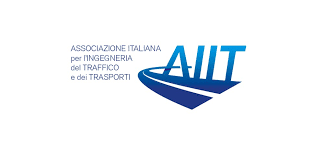 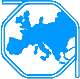 Cover letter for submitting to ET \ TEName and affiliation of the author(s):Please address all correspondence to:Title of the submitted paper:Area of interest of the paper (tick the box):Area of mobility planning and geography of networksArea of transport infrastructuresArea of transport economyPlanning and safety area of transport systemsArea of transport lawTitle of the submitted paper:I confirm that this manuscript has not been published elsewhere and is not under consideration by another journal and I authorize the publication on European Transport.Date, ……………							Signed by